Invite you to attend their annual joint luncheonSaturday, March 7, 2020West Hawaii Civic Center Conference Room A74-5044 Ane Keohokalole Hwy, Kailua-Kona, HI 96740Keynote Speaker – Mr. Moses GoodsTheatre Artist 
Luncheon Buffet – Local FavoritesVegetarian Options AvailableLuncheon Registration: 11:30 a.m. Luncheon & Program: 12:00 p.m.Cost: $35.00 per personGuests are welcomeAloha Attire Suggested_________________Please Detach Form and Return It with Payment _____________DAR Conference & DAR/SAR Luncheon Reservation FormName:  ________________________________                DAR: _____ SAR: _____ Guest: _____	Choose A or B, plus additional donations if applicable:	_____ A. DAR Conference ONLY. I enclose my payment of $10.00_____ B. DAR/SAR Luncheon (with or without morning session): I enclose my payment of $35.00_____ General Donation to State Project (Please specify amount)_____ Additional General Donation to State Treasurer (Please specify amount)All Attendees: To help us keep track of registrations, please send an email to Margaret Russo at ret.russo@gmail.com with your name(s), the amount of your check, and the date the check was mailed. Please also indicate special dietary needs in your email.**Reservations and payment must be received by Friday, February 7, 2020. Mahalo!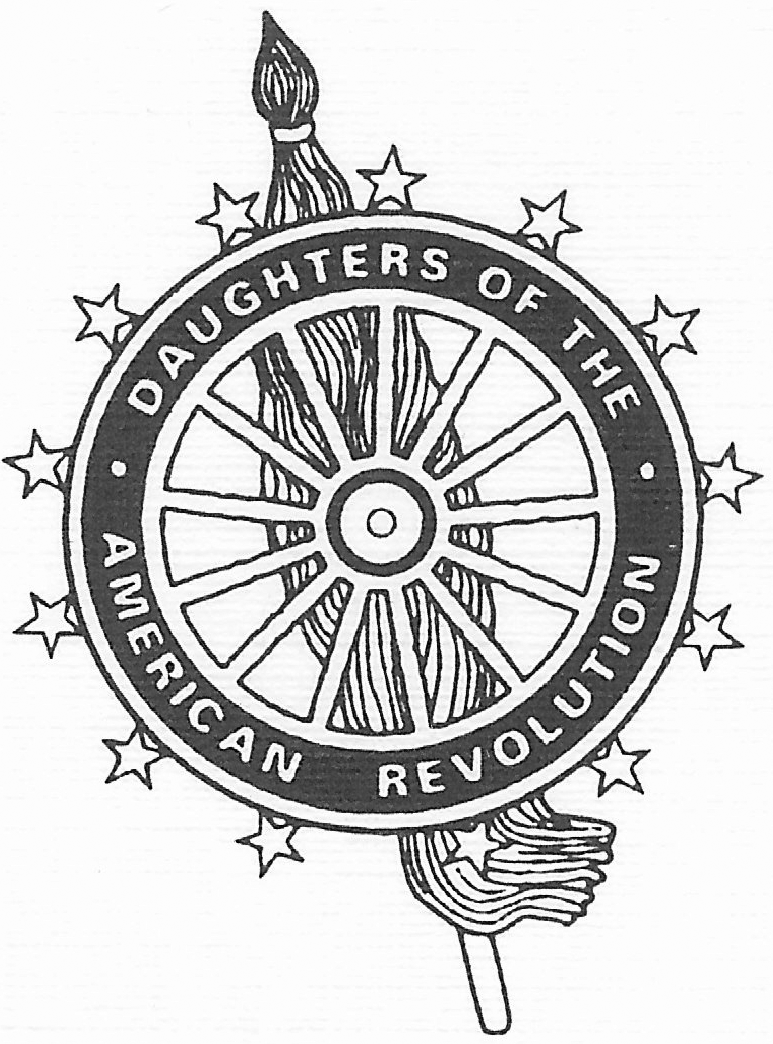 The Hawai’i State OrganizationDaughters of the American RevolutionandThe Hawai’i State SocietySons of the American Revolution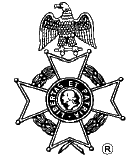 DAR Members & Guests:SAR Members & Guests:Please make checks payable to: Hawai’i State Organization, NSDAR and mail to:      Margaret Russo. Treasurer     P.O. Box 428     Volcano, HI 96785-0428Please make checks payable to Hawai’i Society SAR and mail to:      Elbridge W. Smith, Treasurer     745 Fort Street, Suite 311     Honolulu, HI  96813